University High School Boosters MeetingUniversity High School Boosters Meeting11/10/202111/10/2021Agenda:Welcome/Call to OrderOfficer and Administration Reports – 20 minPresident (Jennifer McCarron)Vice President (Angela Null) Secretary (Stephanie Checchi) Treasurer Report (Teri Wilson)Administration Report  (Andrea Markert)Committee Chair Messages & Reports  – 20 min Old Business – none New Business – noneAdjournNotesNotesCall to order/Roll callMeeting called to order by Jennifer McCarron at 6:30 pm on 11/10/2021.Officer Reports Administration Report (Andrea Markert – Principal)Search for superintendent continues.  Final candidates will have parent and community forumsShield testing begins this week – kids go to the fire station for testing Masks are expected to be ABOVE the nose, and we will give students who forget their mask several masks so they don’t forget every day.Interviewing to fill John Larson’s position in the office.Administration are on a rotation and attending all extra curricular and school events.  They will make it to each groups’ events in time.  It’s difficult to make everythingBoosters can help to get the word out on all events and promote attendanceGiving Tuesday is 11/30/21.  A donor has agreed to match gifts up to a certain amount, so this is a good year to give.Committee ReportsRepresentative ReportsOld BusinessNew BusinessAdjournMotion to close: Call to order/Roll callMeeting called to order by Jennifer McCarron at 6:30 pm on 11/10/2021.Officer Reports Administration Report (Andrea Markert – Principal)Search for superintendent continues.  Final candidates will have parent and community forumsShield testing begins this week – kids go to the fire station for testing Masks are expected to be ABOVE the nose, and we will give students who forget their mask several masks so they don’t forget every day.Interviewing to fill John Larson’s position in the office.Administration are on a rotation and attending all extra curricular and school events.  They will make it to each groups’ events in time.  It’s difficult to make everythingBoosters can help to get the word out on all events and promote attendanceGiving Tuesday is 11/30/21.  A donor has agreed to match gifts up to a certain amount, so this is a good year to give.Committee ReportsRepresentative ReportsOld BusinessNew BusinessAdjournMotion to close:   Attendees: Andrea Markert, Teri Wilson, Angela Null, Jennifer McCarron, , Dawn Miller, Laura Mitchell, other participants not captured on zoom call.Treasurers Report: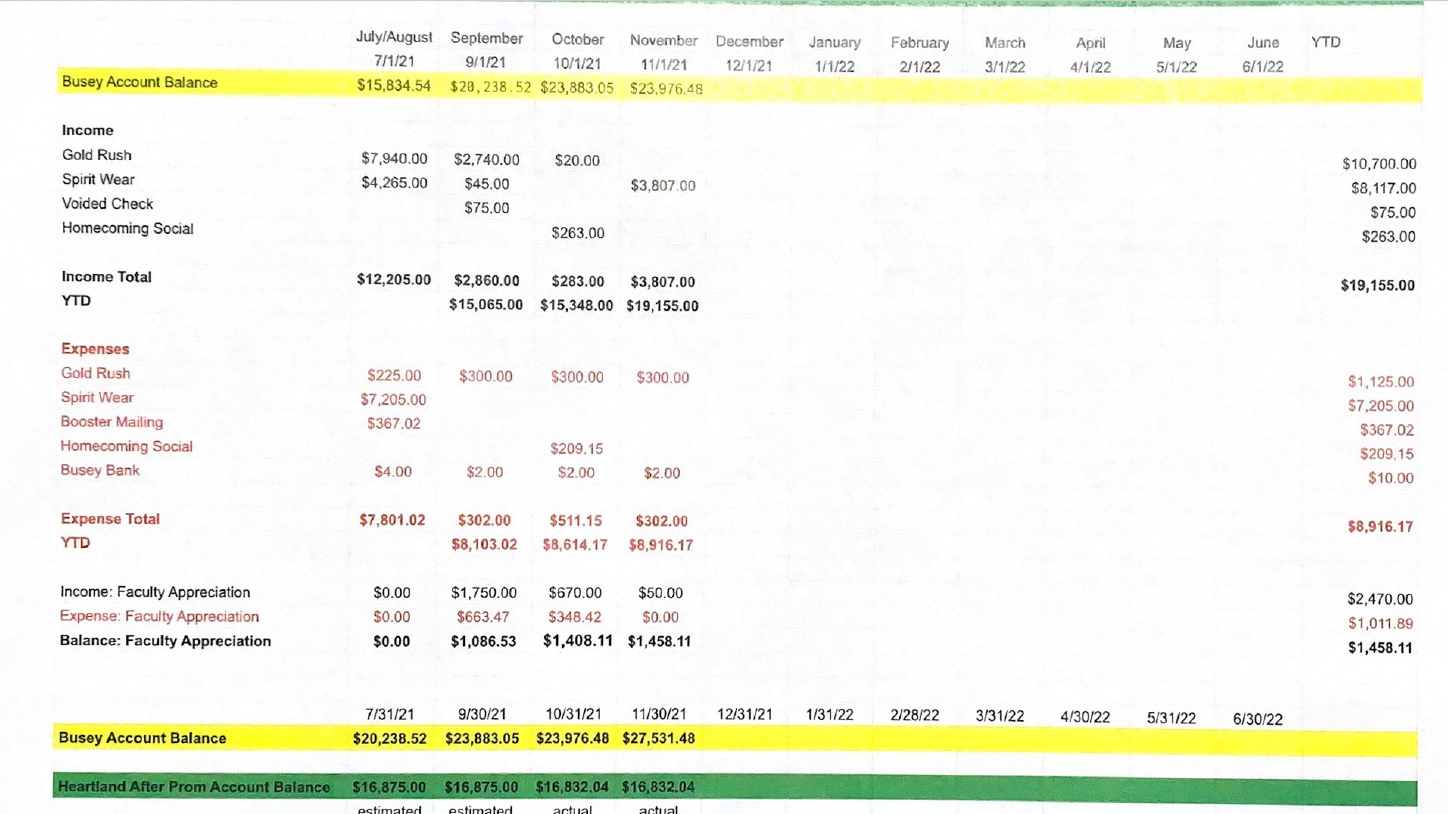 Treasurers Report: